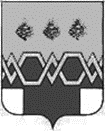 Д У М АМ А К С А Т И Х И Н С К О Г ОМ У Н И Ц И П А Л Ь Н О Г О  О К Р У Г АТ В Е Р С К О Й  О Б Л А С Т ИР Е Ш Е Н И ЕОт 21.12.2023                                                                                                                      № 145 О внесении изменений в Решение Думы Максатихинского муниципального округа  от 21.12.2022 № 76 «Об утверждении Положения о муниципальной службе в Максатихинском муниципальном округе Тверской области»На основании Федерального закона от 02.03.2007 № 25-ФЗ  «О муниципальной службе в Российской Федерации», Федерального закона от 05.12.21022 № 498-ФЗ                               «О снесении изменений в отдельные законодательные акты Российской Федерации», Федерального закона от 06.10.2003 № 131-ФЗ «Об общих принципах организации местного самоуправления в Российской Федерации», Закона Тверской области от 09.11.2007 № 121-ЗО «О регулировании отдельных вопросов муниципальной службы в Тверской области», Законом Тверской области от 07.04.2022 № 11-ЗО «О преобразовании муниципальных образований, входящих в состав территории муниципального образования Тверской области «Максатихинский муниципальный район», путем объединения поселений и создании вновь образованного муниципального образования с наделением его статусом муниципального округа и внесении изменений в отдельные законы Тверской области»,  протеста Прокуратуры Максатихинского района от 02.11.2023 № 34-2023 на положение о муниципальной службе в Максатихинском муниципальном округе Тверской области, ДУМА МАКСАТИХИНСКОГОМУНИЦИПАЛЬНОГО ОКРУГА РЕШИЛА:Внести  в Положение о муниципальной службе в Максатихинском   муниципальном округе Тверской области, утвержденное Решение Думы Максатихинского муниципального округа  от 21.12.2022 № 76 следующие изменения:1.1 Часть 5 статьи 13 изложить в новой редакции:«5. Непринятие муниципальным служащим, являющимся стороной конфликта интересов, мер по предотвращению или урегулированию конфликта интересов является правонарушением, влекущим увольнение муниципального служащего с муниципальной службы, за исключением  случаев, установленных федеральными законами»1.2 Часть 7 статьи 13 изложить в новой редакции:«7. Непринятие муниципальным служащим, являющимся представителем нанимателя, которому стало известно о возникновении у подчиненного ему муниципального служащего личной заинтересованности, которая приводит или может привести к конфликту интересов, мер по предотвращению или урегулированию конфликта интересов является правонарушением, влекущим увольнение муниципального служащего, являющегося представителем нанимателя, с муниципальной службы, за исключением  случаев, установленных федеральными законами»1.3 Часть 7 статьи 14 изложить в новой редакции:«7. Непредставление муниципальным служащим сведений о своих доходах, расходах, об имуществе и обязательствах имущественного характера, а также о доходах, расходах, об имуществе и обязательствах имущественного характера своих супруги (супруга) и несовершеннолетних детей в случае, если представление таких сведений обязательно, либо представление заведомо неполных сведений является правонарушением, влекущим увольнение муниципального служащего с муниципальной службы, за исключением  случаев, установленных федеральными законами»1.4 Часть 7 статьи 14 дополнить пунктом «7.1» следующего содержания:«7.1 Представление муниципальным служащим заведомо недостоверных сведений, указанных в части 7 статьи 14, является правонарушением, влекущим увольнение муниципального служащего с муниципальной службы»1.5 Часть 1 статьи 28 дополнить пунктом «1.1» следующего содержания:«1.1. Муниципальный служащий освобождается от ответственности за несоблюдение ограничений и запретов, требований о предотвращении или об урегулировании конфликта интересов и неисполнение обязанностей, установленных настоящим Федеральным законом и другими федеральными законами в целях противодействия коррупции, в случае, если несоблюдение таких ограничений, запретов и требований, а также неисполнение таких обязанностей признается следствием не зависящих от него обстоятельств в порядке, предусмотренном частями 3 - 6 статьи 13 Федерального закона от 25 декабря 2008 года № 273-ФЗ "О противодействии коррупции»»1.6 Дополнить подпункт «1» части 2.1 статьи 28   следующим содержанием:«1) доклада о результатах проверки, проведенной структурным подразделением Администрации Максатихинского муниципального округа, ответственным за профилактику коррупционных или иных правонарушений, по профилактике коррупционных и иных правонарушений или в соответствии со статьей 13.4 Федерального закона от 25 декабря 2008 года № 273-ФЗ «О противодействии коррупции» уполномоченным подразделением Администрации Президента Российской Федерации;»2. Настоящее решение вступает в силу со дня подписания и подлежит официальному опубликованию в газете «Вести Максатихи» и размещению на сайте администрации Максатихинского муниципального округа.Председатель ДумыМаксатихинского муниципального округа                                  		Н.А. КошкаровГлава Максатихинскогомуниципального округа                                                                                	М.В. Хованов